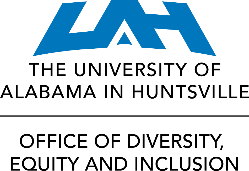 NOTIFICATION OF NAME CHANGEUAH recognizes that transgender and gender nonconforming students may not use the name that they were assigned at birth, as it does not reflect their identity. UAH has staff in place to assist students who wish to update their email addresses, academic class listings, and other identification with a preferred name. Please fill out the form below and return:Brandie Roberts, Equity Intake OfficerThe Office of Diversity, Equity and Inclusion, SSB 320Ebrandie.roberts@uah.edu256-824-4611Current Name _________________________________________________ A# ______________Change name TO: ________________________	___	_________________________	_________________Last					First					Middle	Is this a legal name change?  □ Yes	□ NoStudent Signature: ___________________________________________     Date: ___________SELF-IDENTIFICATION. Please list your gender/gender neutral pronouns below.______________________________________________________________________________Please note: College students must use the first name and sex on record with the Social Security Administration when applying for federal financial aid. The FAFSA currently does not account for transgender applicants, or those whose gender does not align with the sex assigned at birth. *****This name change WILL be reflected on the end of the year tax form, 1098T. ***** 